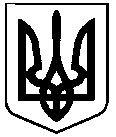 СВАТІВСЬКА МІСЬКА РАДАСЬОМОГО СКЛИКАННЯДВАДЦЯТЬ СЬОМА СЕСІЯРІШЕННЯвід 22січня2019 р.			          м. Сватове					№ 27/15Про вилучення  земельної ділянкиза адресою:м. Сватове, пров.Корчагіна, 12Розглянувши Акт обстеження земельної ділянки, що знаходиться за адресою: Луганська область, м. Сватове, пров. Корчагіна, 12, який був наданий Сватівським районним бюро технічної інвентаризації, провідним інженером Сватівського РБТІ Христіс С.В., про відсутність будь-яких забудов на даній земельній ділянці, враховуючи, що право власності зареєстровано за Бандуровою Ніною Андріївною, згідно Свідотства про право на спадщину за законом посвідченого Сватівською н/к від 16.12.1993 року реєстр №1-855, керуючись ст. 26 Закону України “Про місцеве самоврядування в Україні”, ст. 12, 141 Земельного кодексу України,Сватівська міська радаВИРІШИЛА:1. Вилучити з користування гр. Бандурової Ніни Андріївни, земельну ділянку загальною площею – 0,0039 га. за адресою: Луганська область, м. Сватове, пров. Корчагіна,12, та вважати земельну ділянку вільною від забудови, такою що знаходиться у земельному фонді Сватівської міської ради (землі загального користування) та підлягає виділенню у відповідності до ст. 121,123,124 Земельного кодексу України.2. Сватівській ОДПІ виконати перерахунок по нарахуванню земельного податку за   користування землею згідно діючого законодавства.3. Контроль за виконанням даного рішення покласти  на постійну депутатськукомісію з питань будівництва, благоустрою, комунального обслуговування, земельних відносин та екології.4. Дане рішення вступає в силу з моменту його прийняття.Сватівський міський голова                                                             Є.В.Рибалко